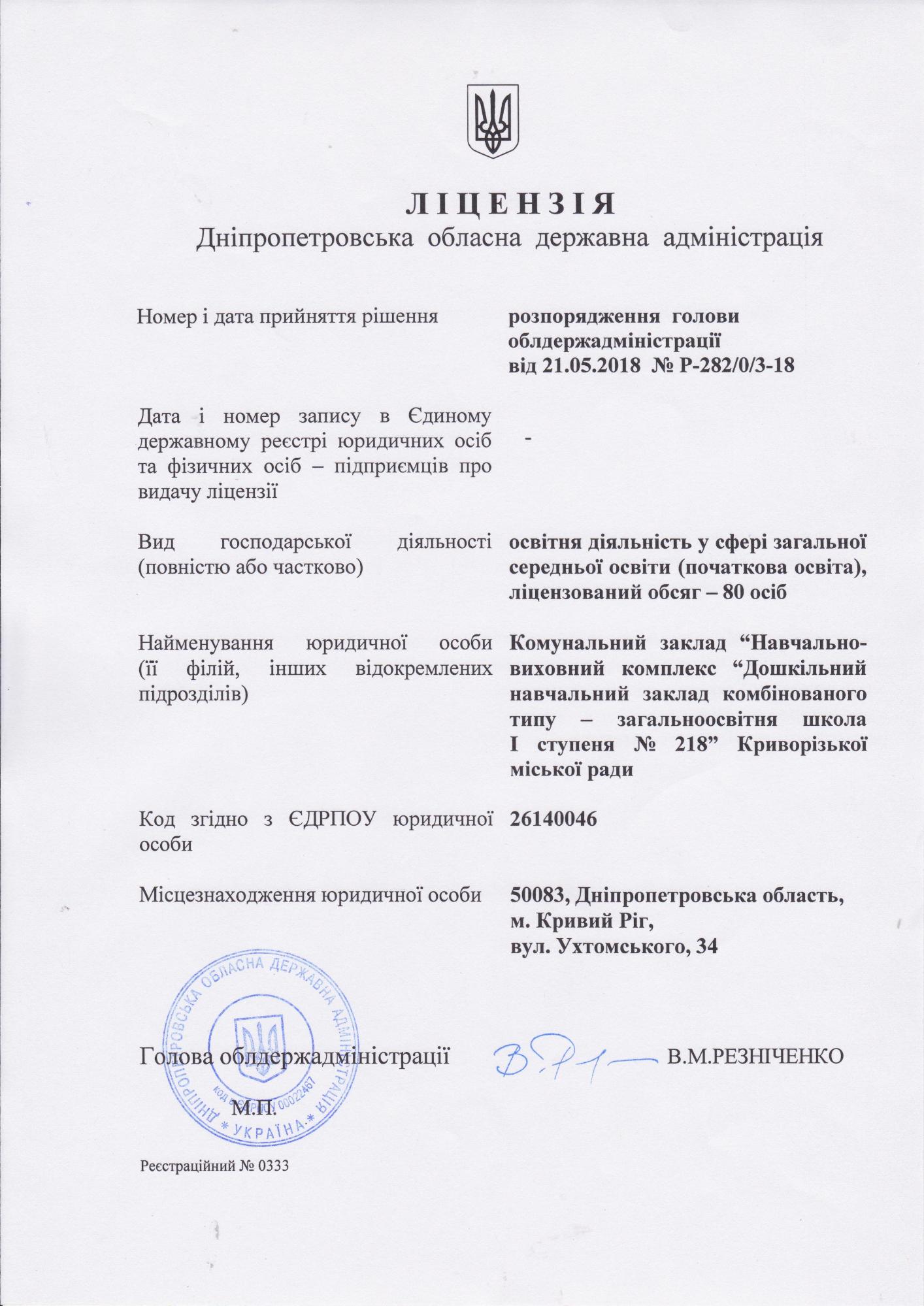 ЛІЦЕНЗІЯ Дніпропетровська обласна державна адміністраціяНомер і дата прийняття рішеннярозпорядження голови облдержадміністрації від 21.05.2018 No Р-282/0/3-18-Дата і номер запису в Єдиному державному реєстрі юридичних осіб та фізичних осіб – підприємців про видачу ліцензіїВид господарської (повністю або частково)діяльності освітня діяльність у сфері загальноїсередньої освіти (початкова освіта), ліцензований обсяг – 80 осібНайменування юридичної особи Комунальний заклад “Навчально(її філій, інших відокремлених виховний комплекс “Дошкільний підрозділів)навчальний заклад комбінованого типу - загальноосвітня школа І ступеня 218 Криворізької міської радиКод згідно з ЄДРПОУ юридичної 26140046 особиМісцезнаходження юридичної особи50083, Дніпропетровська область, м. Кривий Ріг, вул. Ухтомського, 34СНА ДЕР,BODKA OBHA AAMГолова облдержадміністрації3.— В.М.РЕЗНІЧЕНКОКВ.М.РЕЗНІЧЕНКОdiHIT *код( 0002401* УКРАЇНАРеєстраційний No 0333